АДМИНИСТРАЦИЯ ГОРОДА ИШИМАПОСТАНОВЛЕНИЕ 14 июня 2022 г.                                                                                           № 878О внесении изменений в постановление администрациигорода Ишима от 08.06.2015 № 495 «Об утверждении административного регламента предоставления муниципальной услуги «Прием заявлений, постановка на учет и зачисление детей в образовательные организации, реализующие основную образовательную программу дошкольного образования (детские сады)» (в ред. постановлений администрации города Ишима от 25.04.2016 № 430, от 06.06.2016 № 589, от 25.02.2019 № 225, от 30.11.2020 № 977, от 28.12.2020 № 1116, от 01.02.2021 № 28, от 16.08.2021 № 586)  В соответствие с Федеральным законом от 27.007.2010 № 210-ФЗ «Об организации предоставления государственных и муниципальных услуг», Федеральным законом от 29.12.2012 № 273 «Об образовании в Российской Федерации», приказом Минпросвещения России от 15.05.2020 № 236                         «Об утверждении Порядка приема на обучение по образовательным программам дошкольного образования», распоряжением Правительства Тюменской области от 08.05.2020 № 422-рп «О внесении изменений в распоряжение Правительства Тюменской области  от 24.08.2015 № 1383-рп «О признании утратившими силу отдельных распоряжений Правительства Тюменской области и о дополнительных требованиях к ведению перечней государственных и муниципальных услуг», постановлением администрации города Ишима от 12.08.2013 № 953 «Об утверждении Порядка действий по нормативно-правовому обеспечению возможности предоставления муниципальных услуг в электронном виде»:Внести в постановление администрации города Ишима от 08.06.2015                      № 495 «Об утверждении административного регламента предоставления муниципальной услуги «Прием заявлений, постановка на учет и зачисление детей в образовательные организации, реализующие основную образовательную программу дошкольного образования (детские сады)» (в ред. постановлений администрации города Ишима от 25.04.2016 № 430, от 06.06.2016 № 589, от 25.02.2019 № 225, от 30.11.2020 № 977, от 28.12.2020 № 1116, от 01.02.2021 № 28, от 16.08.2021 № 586) следующие изменения:1.1.    пп. 7) п. 2.6.1. раздела 2.6. Регламента – исключить; 1.2.  пп. 2) п. 2.6.2. раздела 2.6. Регламента изложить в новой редакции: «документы, указанные в подпункте 2-6 пункта 2.6.1 Регламента».Настоящее постановление вступает в силу с момента его     опубликования.Опубликовать настоящее постановление в газете «Ишимская правда», в сетевом издании «Официальные документы города Ишима» (http://ishimdoc.ru) и разместить на официальном сайте муниципального образования городской округ город Ишим (ishim.admtyumen.ru).Контроль за исполнением настоящего постановления возложить на заместителя Главы города по социальным вопросам. Глава города                                                                                         Ф.Б. Шишкин 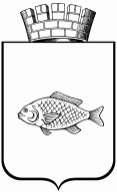 